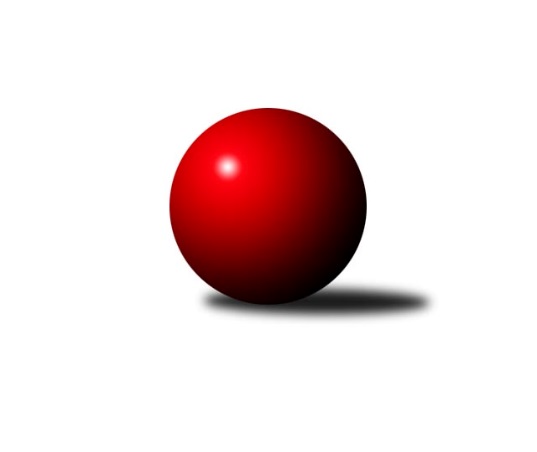 Č.11Ročník 2017/2018	20.5.2024 Východočeský přebor skupina A 2017/2018Statistika 11. kolaTabulka družstev:		družstvo	záp	výh	rem	proh	skore	sety	průměr	body	plné	dorážka	chyby	1.	SKK Jičín C	11	10	0	1	132 : 44 	(89.0 : 43.0)	2575	20	1778	798	31.7	2.	Spartak Rokytnice nad Jizerou B	11	8	0	3	116 : 60 	(71.5 : 60.5)	2542	16	1782	760	42	3.	Březovice A	11	8	0	3	112 : 64 	(80.0 : 52.0)	2496	16	1734	762	47.7	4.	TJ Lokomotiva Trutnov C	11	6	0	5	95 : 81 	(67.0 : 65.0)	2527	12	1751	776	44.8	5.	TJ Poříčí	11	5	1	5	88 : 88 	(58.0 : 74.0)	2494	11	1741	753	43.5	6.	TJ Milovice B	11	5	1	5	81 : 95 	(61.0 : 71.0)	2400	11	1681	719	50.4	7.	Vrchlabí D	11	5	0	6	85 : 91 	(65.5 : 66.5)	2490	10	1722	768	43.5	8.	TJ Nová Paka B	11	5	0	6	76 : 100 	(59.0 : 73.0)	2401	10	1695	706	54.1	9.	TJ Milovice A	11	3	2	6	82 : 94 	(62.5 : 69.5)	2443	8	1703	740	44.9	10.	Honer club Březovice A	11	4	0	7	80 : 96 	(64.5 : 67.5)	2401	8	1694	707	52.6	11.	SKK Hořice C	11	4	0	7	68 : 108 	(62.0 : 70.0)	2418	8	1696	722	48.6	12.	SKK Vrchlabí C	11	1	0	10	41 : 135 	(52.0 : 80.0)	2465	2	1735	731	54.9Tabulka doma:		družstvo	záp	výh	rem	proh	skore	sety	průměr	body	maximum	minimum	1.	SKK Jičín C	6	6	0	0	84 : 12 	(56.0 : 16.0)	2700	12	2770	2610	2.	Březovice A	6	6	0	0	76 : 20 	(52.0 : 20.0)	2443	12	2508	2368	3.	Spartak Rokytnice nad Jizerou B	5	5	0	0	68 : 12 	(39.5 : 20.5)	2701	10	2729	2677	4.	TJ Lokomotiva Trutnov C	6	5	0	1	64 : 32 	(40.5 : 31.5)	2563	10	2668	2482	5.	TJ Milovice B	6	5	0	1	61 : 35 	(39.0 : 33.0)	2543	10	2598	2499	6.	TJ Poříčí	5	4	1	0	60 : 20 	(35.0 : 25.0)	2559	9	2676	2500	7.	SKK Hořice C	6	4	0	2	54 : 42 	(43.0 : 29.0)	2568	8	2694	2488	8.	TJ Nová Paka B	5	4	0	1	46 : 34 	(37.0 : 23.0)	2400	8	2444	2322	9.	Honer club Březovice A	5	3	0	2	44 : 36 	(31.5 : 28.5)	2357	6	2402	2302	10.	TJ Milovice A	5	2	1	2	48 : 32 	(33.0 : 27.0)	2564	5	2653	2489	11.	Vrchlabí D	5	2	0	3	41 : 39 	(34.5 : 25.5)	2487	4	2529	2450	12.	SKK Vrchlabí C	6	0	0	6	18 : 78 	(26.5 : 45.5)	2365	0	2455	2262Tabulka venku:		družstvo	záp	výh	rem	proh	skore	sety	průměr	body	maximum	minimum	1.	SKK Jičín C	5	4	0	1	48 : 32 	(33.0 : 27.0)	2550	8	2652	2417	2.	Spartak Rokytnice nad Jizerou B	6	3	0	3	48 : 48 	(32.0 : 40.0)	2516	6	2648	2377	3.	Vrchlabí D	6	3	0	3	44 : 52 	(31.0 : 41.0)	2490	6	2620	2335	4.	Březovice A	5	2	0	3	36 : 44 	(28.0 : 32.0)	2509	4	2545	2475	5.	TJ Milovice A	6	1	1	4	34 : 62 	(29.5 : 42.5)	2422	3	2532	2251	6.	TJ Lokomotiva Trutnov C	5	1	0	4	31 : 49 	(26.5 : 33.5)	2518	2	2615	2393	7.	Honer club Březovice A	6	1	0	5	36 : 60 	(33.0 : 39.0)	2408	2	2561	2248	8.	SKK Vrchlabí C	5	1	0	4	23 : 57 	(25.5 : 34.5)	2466	2	2516	2369	9.	TJ Nová Paka B	6	1	0	5	30 : 66 	(22.0 : 50.0)	2401	2	2532	2189	10.	TJ Poříčí	6	1	0	5	28 : 68 	(23.0 : 49.0)	2483	2	2607	2313	11.	TJ Milovice B	5	0	1	4	20 : 60 	(22.0 : 38.0)	2390	1	2583	2171	12.	SKK Hořice C	5	0	0	5	14 : 66 	(19.0 : 41.0)	2381	0	2567	2287Tabulka podzimní části:		družstvo	záp	výh	rem	proh	skore	sety	průměr	body	doma	venku	1.	SKK Jičín C	11	10	0	1	132 : 44 	(89.0 : 43.0)	2575	20 	6 	0 	0 	4 	0 	1	2.	Spartak Rokytnice nad Jizerou B	11	8	0	3	116 : 60 	(71.5 : 60.5)	2542	16 	5 	0 	0 	3 	0 	3	3.	Březovice A	11	8	0	3	112 : 64 	(80.0 : 52.0)	2496	16 	6 	0 	0 	2 	0 	3	4.	TJ Lokomotiva Trutnov C	11	6	0	5	95 : 81 	(67.0 : 65.0)	2527	12 	5 	0 	1 	1 	0 	4	5.	TJ Poříčí	11	5	1	5	88 : 88 	(58.0 : 74.0)	2494	11 	4 	1 	0 	1 	0 	5	6.	TJ Milovice B	11	5	1	5	81 : 95 	(61.0 : 71.0)	2400	11 	5 	0 	1 	0 	1 	4	7.	Vrchlabí D	11	5	0	6	85 : 91 	(65.5 : 66.5)	2490	10 	2 	0 	3 	3 	0 	3	8.	TJ Nová Paka B	11	5	0	6	76 : 100 	(59.0 : 73.0)	2401	10 	4 	0 	1 	1 	0 	5	9.	TJ Milovice A	11	3	2	6	82 : 94 	(62.5 : 69.5)	2443	8 	2 	1 	2 	1 	1 	4	10.	Honer club Březovice A	11	4	0	7	80 : 96 	(64.5 : 67.5)	2401	8 	3 	0 	2 	1 	0 	5	11.	SKK Hořice C	11	4	0	7	68 : 108 	(62.0 : 70.0)	2418	8 	4 	0 	2 	0 	0 	5	12.	SKK Vrchlabí C	11	1	0	10	41 : 135 	(52.0 : 80.0)	2465	2 	0 	0 	6 	1 	0 	4Tabulka jarní části:		družstvo	záp	výh	rem	proh	skore	sety	průměr	body	doma	venku	1.	Spartak Rokytnice nad Jizerou B	0	0	0	0	0 : 0 	(0.0 : 0.0)	0	0 	0 	0 	0 	0 	0 	0 	2.	Honer club Březovice A	0	0	0	0	0 : 0 	(0.0 : 0.0)	0	0 	0 	0 	0 	0 	0 	0 	3.	TJ Milovice A	0	0	0	0	0 : 0 	(0.0 : 0.0)	0	0 	0 	0 	0 	0 	0 	0 	4.	Vrchlabí D	0	0	0	0	0 : 0 	(0.0 : 0.0)	0	0 	0 	0 	0 	0 	0 	0 	5.	TJ Nová Paka B	0	0	0	0	0 : 0 	(0.0 : 0.0)	0	0 	0 	0 	0 	0 	0 	0 	6.	TJ Poříčí	0	0	0	0	0 : 0 	(0.0 : 0.0)	0	0 	0 	0 	0 	0 	0 	0 	7.	SKK Jičín C	0	0	0	0	0 : 0 	(0.0 : 0.0)	0	0 	0 	0 	0 	0 	0 	0 	8.	SKK Hořice C	0	0	0	0	0 : 0 	(0.0 : 0.0)	0	0 	0 	0 	0 	0 	0 	0 	9.	TJ Lokomotiva Trutnov C	0	0	0	0	0 : 0 	(0.0 : 0.0)	0	0 	0 	0 	0 	0 	0 	0 	10.	TJ Milovice B	0	0	0	0	0 : 0 	(0.0 : 0.0)	0	0 	0 	0 	0 	0 	0 	0 	11.	SKK Vrchlabí C	0	0	0	0	0 : 0 	(0.0 : 0.0)	0	0 	0 	0 	0 	0 	0 	0 	12.	Březovice A	0	0	0	0	0 : 0 	(0.0 : 0.0)	0	0 	0 	0 	0 	0 	0 	0 Zisk bodů pro družstvo:		jméno hráče	družstvo	body	zápasy	v %	dílčí body	sety	v %	1.	Jakub Hrycík 	Březovice A 	18	/	9	(100%)		/		(%)	2.	Petr Hrycík 	Březovice A 	18	/	10	(90%)		/		(%)	3.	Jiří Rücker 	Březovice A 	18	/	11	(82%)		/		(%)	4.	Bohumil Kuřina 	Spartak Rokytnice nad Jizerou B 	16	/	8	(100%)		/		(%)	5.	Pavel Kaan 	SKK Jičín C 	16	/	9	(89%)		/		(%)	6.	Lukáš Trýzna 	Vrchlabí D 	16	/	10	(80%)		/		(%)	7.	Vratislav Fikar 	Honer club Březovice A 	16	/	11	(73%)		/		(%)	8.	Roman Bureš 	SKK Jičín C 	14	/	7	(100%)		/		(%)	9.	Ondřej Černý 	SKK Hořice C 	14	/	8	(88%)		/		(%)	10.	Martin Fikar 	Honer club Březovice A 	14	/	9	(78%)		/		(%)	11.	Miroslav Šanda 	TJ Milovice A 	14	/	9	(78%)		/		(%)	12.	Tomáš Limberský 	Vrchlabí D 	14	/	9	(78%)		/		(%)	13.	Jakub Stejskal 	Spartak Rokytnice nad Jizerou B 	14	/	10	(70%)		/		(%)	14.	Karel Slavík 	TJ Lokomotiva Trutnov C 	14	/	11	(64%)		/		(%)	15.	Erik Folta 	TJ Nová Paka B 	14	/	11	(64%)		/		(%)	16.	Václava Krulišová 	TJ Lokomotiva Trutnov C 	14	/	11	(64%)		/		(%)	17.	Matěj Mrkos 	TJ Poříčí 	13	/	10	(65%)		/		(%)	18.	Jarmil Nosek 	TJ Milovice B 	13	/	10	(65%)		/		(%)	19.	Vlado Žiško 	SKK Vrchlabí C 	12	/	6	(100%)		/		(%)	20.	Vlastimil Hruška 	TJ Milovice A 	12	/	8	(75%)		/		(%)	21.	Ladislav Křivka 	SKK Jičín C 	12	/	8	(75%)		/		(%)	22.	Miroslav Souček 	TJ Milovice A 	12	/	8	(75%)		/		(%)	23.	Jiří Kapucián 	SKK Jičín C 	12	/	9	(67%)		/		(%)	24.	Petr Slavík 	Honer club Březovice A 	12	/	9	(67%)		/		(%)	25.	Pavel Hanout 	Spartak Rokytnice nad Jizerou B 	12	/	9	(67%)		/		(%)	26.	František Černý 	SKK Jičín C 	12	/	10	(60%)		/		(%)	27.	Pavel Janko 	TJ Poříčí 	12	/	10	(60%)		/		(%)	28.	Lukáš Kostka 	TJ Milovice B 	12	/	11	(55%)		/		(%)	29.	František Junek 	TJ Milovice B 	12	/	11	(55%)		/		(%)	30.	Ondřej Votoček 	Vrchlabí D 	11	/	9	(61%)		/		(%)	31.	Jan Volf 	Spartak Rokytnice nad Jizerou B 	10	/	8	(63%)		/		(%)	32.	Václava Plšková 	TJ Lokomotiva Trutnov C 	10	/	8	(63%)		/		(%)	33.	Marek Ondráček 	TJ Milovice B 	10	/	8	(63%)		/		(%)	34.	Václav Souček 	TJ Milovice A 	10	/	9	(56%)		/		(%)	35.	Jiří Brumlich 	SKK Jičín C 	10	/	9	(56%)		/		(%)	36.	Vladimír Doubek 	Spartak Rokytnice nad Jizerou B 	10	/	9	(56%)		/		(%)	37.	Dalibor Chráska 	TJ Poříčí 	10	/	10	(50%)		/		(%)	38.	Václav Kukla 	TJ Lokomotiva Trutnov C 	10	/	10	(50%)		/		(%)	39.	Jaroslav Weihrauch 	TJ Nová Paka B 	10	/	11	(45%)		/		(%)	40.	Martin Zvoníček 	SKK Hořice C 	10	/	11	(45%)		/		(%)	41.	Petr Kotek 	TJ Lokomotiva Trutnov C 	9	/	7	(64%)		/		(%)	42.	Pavel Řehák 	Březovice A 	8	/	5	(80%)		/		(%)	43.	Antonín Vydra 	TJ Nová Paka B 	8	/	7	(57%)		/		(%)	44.	Roman Kašpar 	Březovice A 	8	/	8	(50%)		/		(%)	45.	Jan Masopust 	SKK Hořice C 	8	/	8	(50%)		/		(%)	46.	Štěpán Stránský 	Vrchlabí D 	8	/	8	(50%)		/		(%)	47.	Antonín Sucharda 	TJ Lokomotiva Trutnov C 	8	/	8	(50%)		/		(%)	48.	Kryštof Košťál 	SKK Hořice C 	8	/	10	(40%)		/		(%)	49.	Vladimír Vodička 	TJ Poříčí 	8	/	10	(40%)		/		(%)	50.	Jaroslav Fajfer 	TJ Nová Paka B 	8	/	10	(40%)		/		(%)	51.	Petr Kynčl 	SKK Vrchlabí C 	7	/	9	(39%)		/		(%)	52.	Zdeněk ml. Novotný ml.	Spartak Rokytnice nad Jizerou B 	6	/	4	(75%)		/		(%)	53.	Tomáš Cvrček 	Spartak Rokytnice nad Jizerou B 	6	/	5	(60%)		/		(%)	54.	Pavel Jaroš 	TJ Milovice A 	6	/	5	(60%)		/		(%)	55.	Antonín Škoda 	TJ Poříčí 	6	/	6	(50%)		/		(%)	56.	Tomáš Fuchs 	TJ Milovice A 	6	/	7	(43%)		/		(%)	57.	Miroslav Mejznar 	Vrchlabí D 	6	/	7	(43%)		/		(%)	58.	Vratislav Nekvapil 	Honer club Březovice A 	6	/	8	(38%)		/		(%)	59.	Josef Glos 	SKK Vrchlabí C 	6	/	9	(33%)		/		(%)	60.	Roman Stříbrný 	Spartak Rokytnice nad Jizerou B 	6	/	9	(33%)		/		(%)	61.	Jaroslav Gottstein 	TJ Nová Paka B 	6	/	10	(30%)		/		(%)	62.	Martin Včeliš 	TJ Milovice B 	6	/	10	(30%)		/		(%)	63.	Vojtěch Kazda 	TJ Nová Paka B 	4	/	2	(100%)		/		(%)	64.	Jiří Čapek 	SKK Jičín C 	4	/	2	(100%)		/		(%)	65.	Pavel Gracias 	SKK Vrchlabí C 	4	/	3	(67%)		/		(%)	66.	Pavel Ruml 	SKK Hořice C 	4	/	3	(67%)		/		(%)	67.	David Jaroš 	TJ Milovice B 	4	/	3	(67%)		/		(%)	68.	Luboš Kolařík 	SKK Jičín C 	4	/	4	(50%)		/		(%)	69.	Lukáš Rožnovský 	Březovice A 	4	/	5	(40%)		/		(%)	70.	Michal Erben 	Vrchlabí D 	4	/	5	(40%)		/		(%)	71.	Jaromír Písecký 	Honer club Březovice A 	4	/	5	(40%)		/		(%)	72.	Jiří Hakl 	Honer club Březovice A 	4	/	8	(25%)		/		(%)	73.	Miroslav Včeliš 	TJ Milovice A 	4	/	10	(20%)		/		(%)	74.	Pavel Beyr 	TJ Nová Paka B 	4	/	10	(20%)		/		(%)	75.	Lukáš Ludvík 	Březovice A 	4	/	11	(18%)		/		(%)	76.	David Neumann 	TJ Poříčí 	3	/	6	(25%)		/		(%)	77.	Roman Trýzna 	Vrchlabí D 	2	/	1	(100%)		/		(%)	78.	Ladislav Němec 	TJ Lokomotiva Trutnov C 	2	/	1	(100%)		/		(%)	79.	Agaton Plaňanský st.	SKK Jičín C 	2	/	1	(100%)		/		(%)	80.	Denisa Kroupová 	SKK Hořice C 	2	/	2	(50%)		/		(%)	81.	Zdeněk Maršík 	SKK Vrchlabí C 	2	/	2	(50%)		/		(%)	82.	Miloš Čížek 	Honer club Březovice A 	2	/	2	(50%)		/		(%)	83.	Zdeněk Navrátil 	TJ Lokomotiva Trutnov C 	2	/	3	(33%)		/		(%)	84.	Bartoloměj Vlášek 	SKK Hořice C 	2	/	3	(33%)		/		(%)	85.	Filip Mertlík 	TJ Milovice B 	2	/	4	(25%)		/		(%)	86.	Radoslav Dušek 	TJ Milovice A 	2	/	4	(25%)		/		(%)	87.	Liboslav Janák 	TJ Milovice B 	2	/	4	(25%)		/		(%)	88.	Vladimír Šťastník 	SKK Vrchlabí C 	2	/	5	(20%)		/		(%)	89.	Vladimír Cerman 	Vrchlabí D 	2	/	6	(17%)		/		(%)	90.	Martin Khol 	TJ Lokomotiva Trutnov C 	2	/	6	(17%)		/		(%)	91.	Jana Votočková 	SKK Vrchlabí C 	2	/	7	(14%)		/		(%)	92.	Adam Balihar 	SKK Hořice C 	2	/	7	(14%)		/		(%)	93.	Zbyněk Fikar 	Honer club Březovice A 	2	/	8	(13%)		/		(%)	94.	Nela Bagová 	SKK Hořice C 	2	/	9	(11%)		/		(%)	95.	Josef Rychtář 	SKK Vrchlabí C 	0	/	1	(0%)		/		(%)	96.	Filip Matouš 	SKK Vrchlabí C 	0	/	1	(0%)		/		(%)	97.	Eva Fajstavrová 	SKK Vrchlabí C 	0	/	1	(0%)		/		(%)	98.	Eva Šurdová 	TJ Nová Paka B 	0	/	1	(0%)		/		(%)	99.	Ladislav Lelek 	Březovice A 	0	/	1	(0%)		/		(%)	100.	Ondra Kolář 	TJ Milovice B 	0	/	1	(0%)		/		(%)	101.	Tomáš Nosek 	TJ Milovice B 	0	/	2	(0%)		/		(%)	102.	Josef Antoš 	TJ Nová Paka B 	0	/	2	(0%)		/		(%)	103.	Jaroslav Lux 	SKK Vrchlabí C 	0	/	3	(0%)		/		(%)	104.	Zdeněk Dymáček 	SKK Hořice C 	0	/	3	(0%)		/		(%)	105.	Josef Kolář 	SKK Jičín C 	0	/	4	(0%)		/		(%)	106.	Tereza Votočková 	Vrchlabí D 	0	/	5	(0%)		/		(%)	107.	Tomáš Souček 	TJ Milovice A 	0	/	5	(0%)		/		(%)	108.	Milan Všetečka 	Březovice A 	0	/	5	(0%)		/		(%)	109.	Tereza Foltová 	SKK Vrchlabí C 	0	/	6	(0%)		/		(%)	110.	Martina Fejfarová 	SKK Vrchlabí C 	0	/	8	(0%)		/		(%)Průměry na kuželnách:		kuželna	průměr	plné	dorážka	chyby	výkon na hráče	1.	Rokytnice, 1-2	2623	1816	806	44.8	(437.2)	2.	SKK Jičín, 1-4	2599	1783	815	40.2	(433.2)	3.	SKK Hořice, 1-4	2553	1764	789	42.4	(425.5)	4.	Milovice, 1-2	2530	1765	764	44.1	(421.7)	5.	Trutnov, 1-4	2528	1755	772	45.8	(421.4)	6.	Č. Kostelec, 1-2	2514	1761	753	45.2	(419.1)	7.	Vrchlabí, 1-4	2453	1726	726	47.9	(408.9)	8.	Nová Paka, 1-2	2375	1655	720	50.7	(395.9)	9.	Josefov, 1-2	2363	1652	710	56.4	(393.8)	10.	Březovice, 1-2	2359	1663	696	49.8	(393.2)Nejlepší výkony na kuželnách:Rokytnice, 1-2Spartak Rokytnice nad Jizerou B	2729	9. kolo	Bohumil Kuřina 	Spartak Rokytnice nad Jizerou B	517	9. koloSpartak Rokytnice nad Jizerou B	2709	7. kolo	Bohumil Kuřina 	Spartak Rokytnice nad Jizerou B	508	2. koloSpartak Rokytnice nad Jizerou B	2703	11. kolo	Bohumil Kuřina 	Spartak Rokytnice nad Jizerou B	506	7. koloSpartak Rokytnice nad Jizerou B	2686	2. kolo	Jakub Stejskal 	Spartak Rokytnice nad Jizerou B	487	4. koloSpartak Rokytnice nad Jizerou B	2677	4. kolo	Pavel Hanout 	Spartak Rokytnice nad Jizerou B	485	11. koloTJ Lokomotiva Trutnov C	2615	11. kolo	Vlastimil Hruška 	TJ Milovice A	481	7. koloTJ Poříčí	2607	4. kolo	Jan Volf 	Spartak Rokytnice nad Jizerou B	477	9. koloTJ Milovice A	2532	7. kolo	Jakub Stejskal 	Spartak Rokytnice nad Jizerou B	477	7. koloBřezovice A	2516	9. kolo	Bohumil Kuřina 	Spartak Rokytnice nad Jizerou B	474	11. koloSKK Vrchlabí C	2458	2. kolo	Václava Plšková 	TJ Lokomotiva Trutnov C	468	11. koloSKK Jičín, 1-4SKK Jičín C	2770	3. kolo	Pavel Kaan 	SKK Jičín C	501	1. koloSKK Jičín C	2711	9. kolo	Marek Ondráček 	TJ Milovice B	497	9. koloSKK Jičín C	2710	11. kolo	Roman Bureš 	SKK Jičín C	484	3. koloSKK Jičín C	2703	5. kolo	František Černý 	SKK Jičín C	482	3. koloSKK Jičín C	2698	1. kolo	Jiří Kapucián 	SKK Jičín C	477	3. koloSKK Jičín C	2610	7. kolo	Roman Bureš 	SKK Jičín C	472	1. koloTJ Milovice B	2583	9. kolo	Jiří Brumlich 	SKK Jičín C	471	11. koloTJ Nová Paka B	2532	11. kolo	František Černý 	SKK Jičín C	470	5. koloVrchlabí D	2494	5. kolo	Roman Bureš 	SKK Jičín C	466	9. koloTJ Poříčí	2489	1. kolo	Roman Bureš 	SKK Jičín C	466	11. koloSKK Hořice, 1-4SKK Hořice C	2694	10. kolo	Jan Masopust 	SKK Hořice C	514	10. koloSpartak Rokytnice nad Jizerou B	2648	10. kolo	Lukáš Trýzna 	Vrchlabí D	491	1. koloVrchlabí D	2620	1. kolo	Pavel Hanout 	Spartak Rokytnice nad Jizerou B	482	10. koloSKK Hořice C	2610	8. kolo	Martin Zvoníček 	SKK Hořice C	475	10. koloSKK Hořice C	2564	4. kolo	Kryštof Košťál 	SKK Hořice C	474	4. koloSKK Hořice C	2537	3. kolo	Jakub Stejskal 	Spartak Rokytnice nad Jizerou B	473	10. koloTJ Lokomotiva Trutnov C	2526	4. kolo	Jan Masopust 	SKK Hořice C	469	3. koloSKK Hořice C	2513	1. kolo	Ondřej Černý 	SKK Hořice C	466	8. koloSKK Vrchlabí C	2498	6. kolo	Antonín Vydra 	TJ Nová Paka B	457	3. koloSKK Hořice C	2488	6. kolo	Bohumil Kuřina 	Spartak Rokytnice nad Jizerou B	456	10. koloMilovice, 1-2TJ Milovice A	2653	6. kolo	Bohumil Kuřina 	Spartak Rokytnice nad Jizerou B	472	1. koloTJ Milovice A	2618	11. kolo	Kryštof Košťál 	SKK Hořice C	469	11. koloSKK Jičín C	2608	4. kolo	Marek Ondráček 	TJ Milovice B	468	5. koloTJ Milovice B	2598	5. kolo	Vlastimil Hruška 	TJ Milovice A	467	11. koloSpartak Rokytnice nad Jizerou B	2590	1. kolo	Lukáš Trýzna 	Vrchlabí D	466	9. koloTJ Milovice B	2571	3. kolo	Václav Souček 	TJ Milovice A	464	2. koloSKK Hořice C	2567	5. kolo	Liboslav Janák 	TJ Milovice B	464	5. koloVrchlabí D	2553	9. kolo	Václav Souček 	TJ Milovice A	463	9. koloTJ Milovice B	2544	7. kolo	Marek Ondráček 	TJ Milovice B	461	8. koloTJ Milovice A	2537	4. kolo	Miroslav Souček 	TJ Milovice A	460	6. koloTrutnov, 1-4TJ Lokomotiva Trutnov C	2668	5. kolo	Karel Slavík 	TJ Lokomotiva Trutnov C	487	1. koloSKK Jičín C	2646	8. kolo	Václava Plšková 	TJ Lokomotiva Trutnov C	485	5. koloTJ Lokomotiva Trutnov C	2609	8. kolo	Tomáš Fuchs 	TJ Milovice A	481	1. koloTJ Lokomotiva Trutnov C	2580	3. kolo	Petr Hrycík 	Březovice A	467	3. koloBřezovice A	2545	3. kolo	Jakub Hrycík 	Březovice A	464	3. koloTJ Lokomotiva Trutnov C	2519	10. kolo	Pavel Kaan 	SKK Jičín C	461	8. koloTJ Lokomotiva Trutnov C	2519	1. kolo	Václava Plšková 	TJ Lokomotiva Trutnov C	458	8. koloTJ Milovice A	2506	1. kolo	Miroslav Šanda 	TJ Milovice A	457	1. koloTJ Lokomotiva Trutnov C	2482	6. kolo	Ladislav Křivka 	SKK Jičín C	455	8. koloTJ Milovice B	2446	6. kolo	Václav Kukla 	TJ Lokomotiva Trutnov C	455	10. koloČ. Kostelec, 1-2TJ Poříčí	2676	11. kolo	Vlado Žiško 	SKK Vrchlabí C	515	11. koloTJ Poříčí	2553	3. kolo	Dalibor Chráska 	TJ Poříčí	482	11. koloTJ Poříčí	2550	5. kolo	Karel Slavík 	TJ Lokomotiva Trutnov C	474	9. koloSKK Vrchlabí C	2516	11. kolo	Miroslav Souček 	TJ Milovice A	465	5. koloTJ Poříčí	2514	7. kolo	Matěj Mrkos 	TJ Poříčí	463	11. koloTJ Poříčí	2500	9. kolo	Petr Hrycík 	Březovice A	456	7. koloTJ Milovice A	2494	5. kolo	Antonín Škoda 	TJ Poříčí	451	11. koloTJ Lokomotiva Trutnov C	2479	9. kolo	Martin Fikar 	Honer club Březovice A	448	3. koloBřezovice A	2475	7. kolo	Pavel Janko 	TJ Poříčí	445	3. koloHoner club Březovice A	2391	3. kolo	Pavel Janko 	TJ Poříčí	445	7. koloVrchlabí, 1-4SKK Jičín C	2652	10. kolo	Jakub Hrycík 	Březovice A	474	11. koloHoner club Březovice A	2561	1. kolo	Pavel Kaan 	SKK Jičín C	470	10. koloTJ Poříčí	2556	6. kolo	Jiří Kapucián 	SKK Jičín C	468	10. koloSpartak Rokytnice nad Jizerou B	2531	8. kolo	Petr Hrycík 	Březovice A	460	5. koloVrchlabí D	2529	6. kolo	Vlado Žiško 	SKK Vrchlabí C	456	5. koloTJ Lokomotiva Trutnov C	2512	7. kolo	Roman Bureš 	SKK Jičín C	455	10. koloVrchlabí D	2504	8. kolo	Tomáš Limberský 	Vrchlabí D	455	4. koloBřezovice A	2502	5. kolo	Vratislav Nekvapil 	Honer club Březovice A	453	1. koloBřezovice A	2500	11. kolo	Vratislav Fikar 	Honer club Březovice A	450	1. koloVrchlabí D	2485	4. kolo	František Černý 	SKK Jičín C	448	10. koloNová Paka, 1-2Vrchlabí D	2484	10. kolo	Antonín Vydra 	TJ Nová Paka B	461	2. koloTJ Nová Paka B	2444	10. kolo	Vojtěch Kazda 	TJ Nová Paka B	456	10. koloTJ Nová Paka B	2428	2. kolo	Lukáš Trýzna 	Vrchlabí D	442	10. koloTJ Nová Paka B	2416	8. kolo	Jaroslav Fajfer 	TJ Nová Paka B	441	8. koloTJ Nová Paka B	2390	6. kolo	Michal Erben 	Vrchlabí D	438	10. koloSpartak Rokytnice nad Jizerou B	2377	6. kolo	Jaroslav Fajfer 	TJ Nová Paka B	428	2. koloTJ Milovice A	2334	8. kolo	Vojtěch Kazda 	TJ Nová Paka B	427	4. koloTJ Nová Paka B	2322	4. kolo	Václav Souček 	TJ Milovice A	424	8. koloTJ Poříčí	2313	2. kolo	Jaroslav Weihrauch 	TJ Nová Paka B	423	8. koloHoner club Březovice A	2248	4. kolo	Jaroslav Gottstein 	TJ Nová Paka B	423	4. koloJosefov, 1-2Březovice A	2508	6. kolo	Petr Hrycík 	Březovice A	450	1. koloBřezovice A	2483	1. kolo	Jiří Rücker 	Březovice A	450	10. koloBřezovice A	2462	2. kolo	Petr Hrycík 	Březovice A	445	6. koloSKK Jičín C	2428	6. kolo	Jiří Rücker 	Březovice A	443	2. koloBřezovice A	2423	8. kolo	Jiří Rücker 	Březovice A	440	6. koloBřezovice A	2415	10. kolo	Petr Hrycík 	Březovice A	435	4. koloHoner club Březovice A	2371	8. kolo	Jakub Hrycík 	Březovice A	433	1. koloBřezovice A	2368	4. kolo	Martin Fikar 	Honer club Březovice A	433	8. koloSKK Hořice C	2287	2. kolo	Jiří Kapucián 	SKK Jičín C	431	6. koloTJ Milovice A	2251	10. kolo	Jakub Hrycík 	Březovice A	427	2. koloBřezovice, 1-2Spartak Rokytnice nad Jizerou B	2467	5. kolo	Jakub Stejskal 	Spartak Rokytnice nad Jizerou B	440	5. koloSKK Jičín C	2417	2. kolo	Pavel Kaan 	SKK Jičín C	438	2. koloHoner club Březovice A	2402	11. kolo	Martin Fikar 	Honer club Březovice A	436	11. koloHoner club Březovice A	2400	9. kolo	Vladimír Doubek 	Spartak Rokytnice nad Jizerou B	427	5. koloHoner club Březovice A	2342	5. kolo	Vratislav Nekvapil 	Honer club Březovice A	425	7. koloHoner club Březovice A	2337	7. kolo	Kryštof Košťál 	SKK Hořice C	422	9. koloVrchlabí D	2335	7. kolo	Tomáš Limberský 	Vrchlabí D	419	7. koloSKK Hořice C	2322	9. kolo	Petr Slavík 	Honer club Březovice A	418	9. koloHoner club Březovice A	2302	2. kolo	Vratislav Nekvapil 	Honer club Březovice A	417	9. koloTJ Milovice B	2266	11. kolo	Ladislav Křivka 	SKK Jičín C	415	2. koloČetnost výsledků:	8.0 : 8.0	2x	6.0 : 10.0	7x	5.0 : 11.0	1x	4.0 : 12.0	6x	2.0 : 14.0	3x	16.0 : 0.0	1x	14.0 : 2.0	17x	13.0 : 3.0	1x	12.0 : 4.0	16x	11.0 : 5.0	2x	10.0 : 6.0	9x	0.0 : 16.0	1x